Plnění bude financováno z: „Inspekční plavidlo ŘVC ČR (inovativní technologie s alternativním pohonem)“ číslo ISPROFOND 5005510041, položka „Investiční akce s RN do 30 mil. Kč“ ISPROFOND 5005540002.Plnění není pro ekonomickou činnost ŘVC ČR
Vystavil / issued by: 			Schvaluje / Approved: 		XXXXXXXXXXXXX	Ing. Lubomír Fojtů	ORI	Director ŘVC ČRSouhlasí / Agree:			XXXXXXXXXXXXX	Správce rozpočtuZa dodavatele převzal a akceptuje/ Accepted and accepted on behalf of the Supplier::Dne/On: OBJEDNÁVKA / ORDER No č. 344/2023OBJEDNÁVKA / ORDER No č. 344/2023OBJEDNÁVKA / ORDER No č. 344/2023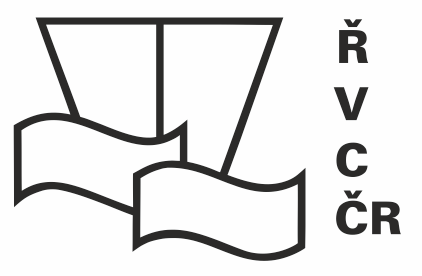 Odběratel / Subscriber:Ředitelství vodních cest ČR / Waterways Directorate of the Czech RepublicDodavatel / Supplier:TeamViewer Germany GmbHAdresa / Adress:Nábřeží L. Svobody 1222/12Adresa / Adress:Bahnhofsplatz 2Adresa / Adress:110 15 Praha 1Czech RepublicAdresa / Adress:73033 Göppingen - GermanyIČ / No:67981801Steuer-Nr.Ulm HRB 534075DIČ / VAT No:CZ67981801DIČ / VAT No:DEXXXXXXXXXXDIČ / VAT No:Není plátce DPHDIČ / VAT No:VAT Reverse chargeBankovní spojení / Bank:XXXXXXXXXXXXXBankovní spojení / Bank:XXXXXXXXXXXXXBIC/SWIFT:XXXXXXXXXXXXXBIC/SWIFT:XXXXXXXXXXXXXIBAN:XXXXXXXXXXXXXIBAN:XXXXXXXXXXXXXTel.:XXXXXXXXXXXXXTel.:XXXXXXXXXXXXXE-mail:XXXXXXXXXXXXXE-mail:XXXXXXXXXXXXXOrganisational part of the state established by the Ministry of Transport by ministry decision No č. 849/98-KM on 12/3/1998 (Zřizovací listina č. 849/98-MM ze dne 12.3.1998, ve znění Dodatků č.1., 2., 3., 4., 5., 6., 7., 8., 9., 10., 11. a 12.)Organisational part of the state established by the Ministry of Transport by ministry decision No č. 849/98-KM on 12/3/1998 (Zřizovací listina č. 849/98-MM ze dne 12.3.1998, ve znění Dodatků č.1., 2., 3., 4., 5., 6., 7., 8., 9., 10., 11. a 12.)Objednáváme u Vás / We subscribe:Elektronické předplatné TeamViewer Corporate/TeamViewer Corporate Electronic Subscription 
Smluvní období: 22.09.2023 – 22.09.2026./ Contract period: 22.09.2023 - 22.09.2026.Systém bude zabezpečovat bezpečný vzdálený přístup k technologii pro měření hloubek umístěné na inspekčním plavidle během provádění měření a během vyhodnocování naměřených dat z pracovních stanic ŘVC ČR, umožňující provádění vyhodnocování dat a jejich zálohování bez potřeby přítomnosti na plavidle a vázanosti na omezený okruh jednotlivců zpracovávajících měření. Technologie vzdáleného přístupu odpovídá požadavkům kybernetické bezpečnosti a ochrany infrastruktury ŘVC ČR.Objednáváme u Vás / We subscribe:Elektronické předplatné TeamViewer Corporate/TeamViewer Corporate Electronic Subscription 
Smluvní období: 22.09.2023 – 22.09.2026./ Contract period: 22.09.2023 - 22.09.2026.Systém bude zabezpečovat bezpečný vzdálený přístup k technologii pro měření hloubek umístěné na inspekčním plavidle během provádění měření a během vyhodnocování naměřených dat z pracovních stanic ŘVC ČR, umožňující provádění vyhodnocování dat a jejich zálohování bez potřeby přítomnosti na plavidle a vázanosti na omezený okruh jednotlivců zpracovávajících měření. Technologie vzdáleného přístupu odpovídá požadavkům kybernetické bezpečnosti a ochrany infrastruktury ŘVC ČR.Dodavatel je oprávněn vystavit daňový doklad pouze na základě oprávněnou osobou odběratele odsouhlaseného a podepsaného . The supplier is entitled to issue a tax document only on the basis of a delivery note approved and signed by the authorized person of the customer.Oprávněnou osobou odběratele pro převzetí předmětu plnění této objednávky XXXXXXXXXXXXX, ORIAuthorised person of subscriber for assumption of the subject matter of the order is Mr. XXXXXXXXXXXXXPředpokládaná cena celkem je / Assumed total price is   78 900,00 Kč without VAT (VAT Reverse chargé)Dodavatel je oprávněn vystavit daňový doklad pouze na základě oprávněnou osobou odběratele odsouhlaseného a podepsaného . The supplier is entitled to issue a tax document only on the basis of a delivery note approved and signed by the authorized person of the customer.Oprávněnou osobou odběratele pro převzetí předmětu plnění této objednávky XXXXXXXXXXXXX, ORIAuthorised person of subscriber for assumption of the subject matter of the order is Mr. XXXXXXXXXXXXXPředpokládaná cena celkem je / Assumed total price is   78 900,00 Kč without VAT (VAT Reverse chargé)Platební podmínky / payment requirements: / bank transfer in two payments specified in offerTermín dodání / Term of supply: 22.09.2023Datum vystavení / Date of order: 19.09.2023